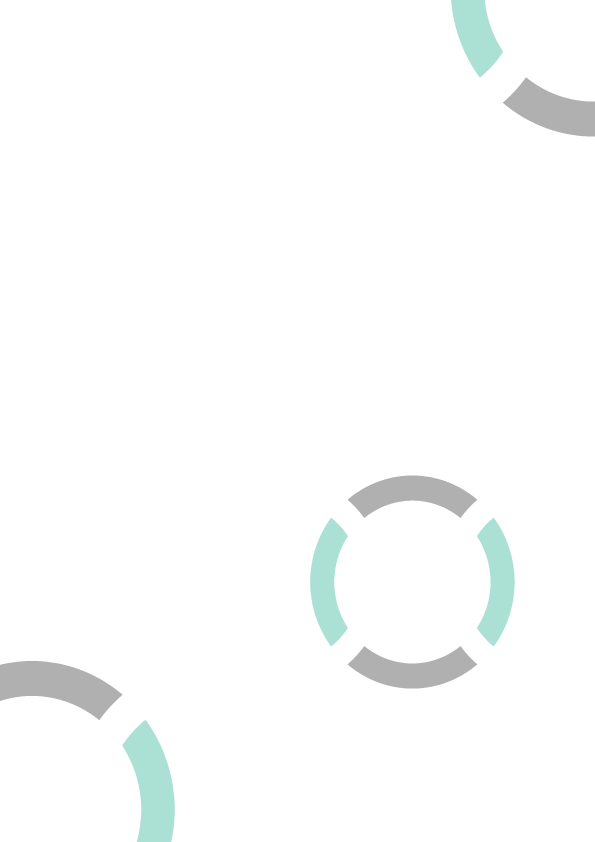 КАРТОЧКА ОРГАНИЗАЦИИПОЛНОЕ НАИМЕНОВАНИЕ Автономная некоммерческая организация Центр обеспечения качества деятельности некоммерческих организаций «ОКНО»КРАТКОЕ НАИМЕНОВАНИЕ АНО Центр качества «ОКНО»Юридический адрес: 108814, Россия, г. Москва, пос. Сосенское, п. Коммунарка, ул. Александры Монаховой, д. 84, корп. 3, кв. 40ИНН  7727319882КПП   772701001ОГРН 1177700008771ОКВЭД 72.20БАНКОВСКИЕ РЕКВИЗИТЫР/с 40703810001500000206В филиале Точка ПАО  Банка «Финансовая Корпорация Открытие»к/с 30101810845250000999БИК 044525999www.oknokachestvo.rue-mail: info@oknokachestvo.ruБез НДСТелефон: +79683237780Генеральный директор  Илона Юрьевна Южакова, действует на основании Устава